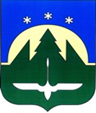 Городской округ Ханты-МансийскХанты-Мансийского автономного округа – ЮгрыДУМА ГОРОДА ХАНТЫ-МАНСИЙСКАРЕШЕНИЕ№ 66-VII РДПринято25 марта 2022 годаОб утверждении Положения
о мерах материального
и социального обеспечения лиц, замещающих муниципальные должности в Счетной палате города Ханты-Мансийска Рассмотрев проект решения Думы города Ханты-Мансийска 
«Об утверждении Положения о мерах материального и социального обеспечения лиц, замещающих муниципальные должности в Счетной палате города Ханты-Мансийска», руководствуясь частью 1 статьи 69 Устава города Ханты-Мансийска, Дума города Ханты-Мансийска РЕШИЛА:1. Утвердить Положение о мерах материального и социального обеспечения лиц, замещающих муниципальные должности в Счетной палате города Ханты-Мансийска, согласно приложению к настоящему Решению.2. Настоящее Решение вступает в силу после его официального опубликования.Председатель                                                                 ГлаваДумы города Ханты-Мансийска                               города Ханты-Мансийска_______________К.Л. Пенчуков                                  ____________М.П. Ряшин										Подписано                                                                        Подписано25 марта 2022  года                                                       25 марта 2022 годаПриложениек Решению Думы города Ханты-Мансийска                                                   от 25 марта 2022 года  № 66-VII РДПоложение о мерах материального и социального обеспечения лиц, замещающих муниципальные должности
в Счетной палате города Ханты-МансийскаСтатья 1. Общие положения1. Настоящее Положение о мерах материального и социального обеспечения лиц, замещающих муниципальные должности в Счетной палате города Ханты-Мансийска (далее - Положение), устанавливает размеры                              и порядок предоставления мер материального и социального обеспечения лиц, замещающих муниципальные должности: председатель Счетной палаты города 
Ханты-Мансийска (далее – Счетная палата), заместитель председателя Счетной палаты, аудиторы Счетной палаты.2. Правовое регулирование материального и социального обеспечения лиц, замещающих муниципальные должности в Счетной палате, основывается                        на Бюджетном кодексе Российской Федерации, от 06.10.2003 № 131-ФЗ                  «Об общих принципах организации местного самоуправления в Российской Федерации», от 07.02.2011 № 6-ФЗ «Об общих принципах организации                         и деятельности контрольно-счетных органов субъектов Российской Федерации и муниципальных образований», Законе Ханты-Мансийского автономного округа – Югры от 10.04.2012 № 38-оз «О регулировании отдельных вопросов организации и деятельности контрольно-счетных органов муниципальных образований Ханты-Мансийского автономного округа – Югры».Статья 2. Меры материального и социального обеспечения лиц, замещающих муниципальные должности1. Лицу, замещающему муниципальную должность в Счетной палате, 
за счет средств бюджета города Ханты-Мансийска устанавливаются следующие меры по материальному и социальному обеспечению:1) денежное содержание в соответствии с Законом Ханты-Мансийского автономного округа – Югры от 10.04.2012 № 38-оз «О регулировании отдельных вопросов организации и деятельности контрольно-счетных органов муниципальных образований Ханты-Мансийского автономного                            округа – Югры» и Решением Думы города Ханты-Мансийска;2) надлежащие условия работы, обеспечивающие эффективное осуществление полномочий;3) ежегодные оплачиваемые отпуска (основной и дополнительные);4) профессиональное развитие, в том числе получение дополнительного профессионального образования;5) медицинское обеспечение;6) ежегодная частичная компенсация расходов на санаторно-курортное обслуживание лица, замещающего муниципальную должность, и его детей, 
а также оплата проезда к месту санаторно-курортного обслуживания и обратно;7) компенсация расходов на оплату стоимости проезда и провоза багажа 
к месту использования отпуска и обратно один раз в два года;8) возмещение расходов, связанных со служебными командировками;9) страхование на случай заболевания или потери трудоспособности 
в период осуществления полномочий на сумму страховой выплаты не более годового денежного содержания лица, замещающего муниципальную должность;10) дополнительное пенсионное обеспечение;11) возмещение расходов, связанных с переездом лица, замещающего муниципальную должность, и членов его семьи из другой местности;2. Муниципальными правовыми актами города Ханты-Мансийска лицу, замещающему муниципальную должность в Счетной палате, могут быть установлены также иные меры по материальному и социальному обеспечению.Статья 3. Условия работы, обеспечивающие эффективное осуществление полномочий лиц, замещающих муниципальные должности в Счетной палате1. Лицам, замещающим муниципальные должности в Счетной палате, устанавливаются ненормированный рабочий день, пятидневная рабочая неделя 
с двумя выходными днями (суббота и воскресенье), а также режим работы, сроки и периодичность выплаты денежного содержания в соответствии                          с правилами внутреннего трудового распорядка, утвержденными председателем Счетной палаты.2. Лицам, замещающим муниципальные должности в Счетной палате, обеспечиваются организационно-технические условия, необходимые 
для исполнения должностных обязанностей, безопасность труда и условия, отвечающие требованиям охраны и гигиены труда.Статья 4. Ежегодные оплачиваемые отпуска (основной                                 и дополнительный)1. Ежегодный оплачиваемый отпуск лица, замещающего муниципальную должность в Счетной палате, состоит из:1) ежегодного основного оплачиваемого отпуска продолжительностью 
40 календарных дней;2) ежегодного дополнительного оплачиваемого отпуска для лиц, работающих и проживающих в местностях, приравненных к районам Крайнего Севера, продолжительностью 16 календарных дней;3) ежегодного дополнительного оплачиваемого отпуска                                      за ненормированный служебный день продолжительностью 10 календарных дней.2. Ежегодный оплачиваемый отпуск лицу, замещающему муниципальную должность в Счетной палате, может предоставляться по частям, при этом продолжительность одной части отпуска не должна быть менее 14 календарных дней. Лицу, замещающему муниципальную должность в Счетной палате, может предоставляться часть отпуска иной продолжительности.3. По семейным обстоятельствам, уважительным причинам, в иных случаях, предусмотренных федеральными законами, лицу, замещающему муниципальную должность в Счетной палате, может быть предоставлен отпуск без сохранения денежного содержания.Статья 5. Профессиональное развитие, в том числе получение дополнительного профессионального образованияЛицам, замещающим муниципальные должности в Счетной палате, гарантируется профессиональное развитие, в том числе получение дополнительного профессионального образования.Статья 6. Медицинское обеспечение и страхование на случай заболевания или потери трудоспособности в период осуществления полномочий1. Лицу, замещающему муниципальную должность в Счетной палате, гарантируется:1) медицинское обеспечение;2) страхование на случай заболевания или потери трудоспособности 
в период осуществления полномочий.2. Медицинское обеспечение лица, замещающего муниципальную должность в Счетной палате, осуществляется в соответствии с Федеральным законом от 29.11.2010 № 326-ФЗ «Об обязательном медицинском страховании 
в Российской Федерации».3. Компенсация стоимости лечения лицам, замещающим муниципальные должности в Счетной палате, производится по фактическим расходам,                        но не более 20 000 рублей в год. Не подлежат компенсации расходы                            на приобретение лекарственных средств, зубопротезирование с использованием драгоценных металлов, а также косметологические услуги.4. Компенсация стоимости лечения производится на основании личного заявления с приложением документов, подтверждающих оказание медицинских услуг (копии лицензии на право осуществления медицинской деятельности организацией, документа, подтверждающего оказание и получение услуг),                       а также документов, подтверждающих оплату указанных услуг:1) чек контрольно-кассовой техники или другой документ, подтверждающий произведенную оплату услуг, оформленный                                         на утвержденном бланке строгой отчетности (при оплате наличными денежными средствами); 2) слип электронного терминала при проведении операции 
с использованием банковской карты, держателем которой является лицо, замещающее муниципальную должность в Счетной палате;3) подтверждение проведенной операции по оплате кредитной организацией, в которой открыт банковский счет лицу, замещающему муниципальную должность в Счетной палате, предусматривающий совершение операций с использованием банковской карты лица, замещающего муниципальную должность в Счетной палате, при оплате банковской картой через веб-сайты (электронные платежные системы) или путем перечисления денежных средств по распоряжению лица, замещающего муниципальную должность в Счетной палате, самой кредитной организацией;4) платежное поручение или иной платежный документ в случае оплаты через кредитную организацию от имени лица, замещающего муниципальную должность в Счетной палате.5. Лицам, замещающим муниципальные должности в Счетной палате, компенсируется при оплате листка нетрудоспособности за счет средств фонда оплаты труда разница между исчисленной суммой пособия и месячным денежным содержанием за расчетный период, указанный в листке нетрудоспособности.6. Страхование на случай заболевания или потери трудоспособности 
в период осуществления полномочий осуществляется в порядке, установленном законодательством Российской Федерации о контрактной системе в сфере закупок товаров, работ, услуг для обеспечения государственных                                    и муниципальных нужд, на сумму страховой выплаты не более годового денежного содержания лица, замещающего муниципальную должность                           в Счетной палате.Статья 7. Ежегодная частичная компенсация расходов на санаторно-курортное обслуживание лица, замещающего муниципальную должность            в Счетной палате, и его детей, а также оплата проезда к месту санаторно-курортного обслуживания и обратно1. Ежегодная частичная компенсация стоимости санаторно-курортного обслуживания лицам, замещающим муниципальные должности 
в Счетной палате, и их несовершеннолетним детям в возрасте до 18 лет 
(при очной форме обучения в образовательных учреждениях - в возрасте до 23 лет, не состоящих в зарегистрированном браке) один раз в календарном году производится:1) в размере 70 процентов стоимости обслуживания (путевки), оформленного на лицо, замещающее муниципальную должность в Счетной палате;2) в размере 70 процентов стоимости обслуживания (путевок), оформленного на детей до 18 лет, а также детей - учащихся очной формы обучения в образовательных учреждениях до 23 лет, не состоящих 
в зарегистрированном браке.2. Компенсация стоимости санаторно-курортного обслуживания производится на основании личного заявления, копии документа, выданного организацией, оказавшей санаторно-курортные услуги, подтверждающего пребывание в организации лица, замещающего муниципальную должность 
в Счетной палате, и неработающих членов его семьи (акт оказания услуг, либо отрывной (обратный) талон к путевке, либо иной подтверждающий документ), копии лицензии на право осуществления медицинской деятельности организацией, оказавшей санаторно-курортное обслуживание, а также одного
из документов, подтверждающих оплату санаторно-курортного обслуживания: 1) чек контрольно-кассовой техники или другой документ, подтверждающий произведенную оплату услуг, оформленный                                   на утвержденном бланке строгой отчетности (при оплате наличными денежными средствами); 2) слип электронного терминала при проведении операции 
с использованием банковской карты, держателем которой является лицо, замещающее муниципальную должность в Счетной палате;3) подтверждение проведенной операции по оплате кредитной организацией, в которой открыт банковский счет лицу, замещающему муниципальную должность в Счетной палате, предусматривающий совершение операций с использованием банковской карты лица, замещающего муниципальную должность в Счетной палате, при оплате банковской картой через веб-сайты (электронные платежные системы) или путем перечисления денежных средств по распоряжению лица, замещающего муниципальную должность в Счетной палате, самой кредитной организацией;4) либо платежное поручение или иной платежный документ в случае оплаты через кредитную организацию от имени лица, замещающего муниципальную должность в Счетной палате.Компенсация стоимости санаторно-курортного обслуживания лицам, замещающим муниципальные должности в Счетной палате, и их детям производится не более чем за 21 день продолжительности соответствующей путевки, в размере не более 8 000 рублей в сутки для лиц, замещающих муниципальные должности в Счетной палате, и не более 4 000 рублей в сутки - детям лиц, замещающих муниципальные должности в Счетной палате.3. Компенсация стоимости проезда лица, замещающего муниципальную должность в Счетной палате, и его детей в возрасте до 18 лет, а также учащихся дневной формы обучения до 23 лет, не состоящих в зарегистрированном браке, 
к месту санаторно-курортного обслуживания и обратно в пределах территории Российской Федерации производится в размере 100 процентов стоимости проезда один раз в календарном году при отсутствии у лица, замещающего муниципальную должность в Счетной палате, на начало периода действия соответствующей путевки права на оплату стоимости проезда к месту использования отпуска и обратно. К санаторно-курортному лечению относятся санаторно-курортные услуги, приобретаемые лицом, замещающим муниципальную должность в Счетной палате, по санаторно-курортным путевкам.Компенсация стоимости проезда производится в соответствии                             с решением Думы города Ханты-Мансийска, устанавливающим гарантии                     и компенсации для лиц, проживающих в городе Ханты-Мансийске                               и работающих в организациях, финансируемых из бюджета города                       Ханты-Мансийска, а также в организациях, получающих субсидии из бюджета города Ханты-Мансийска на финансовое обеспечение выполнения муниципального задания.4. В случае неиспользования лицом, замещающим муниципальную должность в Счетной палате, в календарном году права на приобретение санаторно-курортной путевки компенсационная выплата лицу, замещающему муниципальную должность в Счетной палате, производится в порядке, установленном председателем Счетной палаты.Статья 8. Компенсация расходов на оплату проезда к месту использования отпуска и обратно и возмещение расходов, связанных                     с переездом из другой местностиПорядок и размеры компенсации расходов на оплату один раз в два года стоимости проезда в пределах территории Российской Федерации к месту использования отпуска и обратно любым видом транспорта (за исключением такси), в том числе личным, а также на оплату стоимости провоза багажа лицам, замещающим муниципальные должности в Счетной палате,                                 и неработающим членам их семей, порядок и размеры возмещения расходов, связанных с переездом из другой местности лиц, замещающим муниципальные должности в Счетной палате, и членов их семей, регламентируется решением Думы города Ханты-Мансийска, устанавливающим гарантии и компенсации для лиц, проживающих в городе Ханты-Мансийске и работающих                                   в организациях, финансируемых из бюджета города Ханты-Мансийска, а также в организациях, получающих субсидии из бюджета города Ханты-Мансийска на финансовое обеспечение выполнения муниципального задания.Статья 9. Возмещение расходов, связанных со служебными командировками лицу, замещающему муниципальную должность                           в Счетной палатеЛицу, замещающему муниципальную должность в Счетной палате, расходы, связанные со служебными командировками, возмещаются в порядке, установленном председателем Счетной палаты.Статья 10. Дополнительное пенсионное обеспечение лица, замещавшего муниципальную должность в Счетной палате1. При выходе на пенсию лицу, замещавшему муниципальную должность 
в Счетной палате, назначается пенсия за выслугу лет, при прекращении своих полномочий, за исключением случаев прекращения полномочий досрочно 
в случаях, предусмотренных пунктами 1, 5 и 8 части 5 статьи 8 Федерального закона от 07.02.2011 № 6-ФЗ «Об общих принципах организации                                   и деятельности контрольно-счетных органов субъектов Российской Федерации и муниципальных образований».2. Порядок назначения, прекращения, перерасчета и выплаты пенсии 
за выслугу лет лицу, замещающему муниципальную должность в Счетной палате, устанавливается в соответствии с решением Думы города                                                         Ханты-Мансийска, регламентирующим порядок назначения, прекращения, перерасчета и выплаты пенсии за выслугу лет лицам, замещавшим муниципальные должности на постоянной основе и должности муниципальной службы в органах местного самоуправления города Ханты-Мансийска.